Formularz poprawkowy projektów Wrocławskiego Budżetu Obywatelskiego 2017 1. Informacje o projekcieNumer projektu: 409Nazwa projektu: (wypełnić tylko w wypadku zmiany/doprecyzowania nazwy projektu)Park WojszyceLokalizacja projektu: (wypełnić tylko w wypadku zmiany lokalizacji projektu) - adres: - numer geodezyjny działki (na podstawie www.geoportal.wroclaw.pl): 2. Ustosunkowanie się do wyników weryfikacji lub opis zmian (Lider może potwierdzić to, co otrzymał w wynikach weryfikacji lub zaproponować zmiany. Do dnia 24 sierpnia 2017 r. zostaną one zweryfikowane przez jednostki merytoryczne Urzędu Miejskiego. O wyniku weryfikacji lider zostanie powiadomiony w formie informacji o konsultacjach/głosowaniu nad projektami do WBO2017 opublikowanej w Biuletynie Informacji Publicznej.)Potwierdzam i zgadzam się z wynikami weryfikacji, tj. m.in. zwiększenie wartości projektu do 750tyś. złotych.Proszę o zmianę nazwy projektu na „Park Wojszyce”.3. Uwagi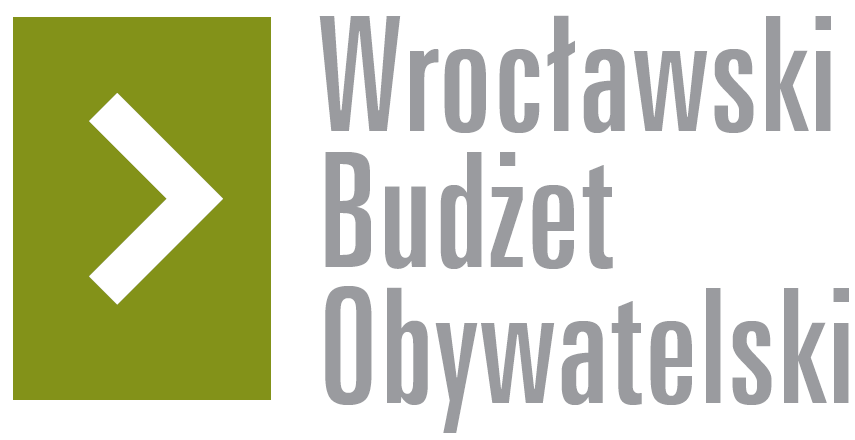 